MINISTRY OF EDUCATION AND TRAINING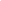 LAC HONG UNIVERSITY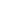 COURSE OUTLINE<126063 – INTRODUCTORY PRACTICE >1. GENERAL INFORMATION2. COURSE DESCRIPTION Introductory practice is an internship process giving students to practically approach the routes. Practically approaching tourist destinations and travel routes in the area which it passes in order to search for status of the already and continuing travel activities.3. COURSE LEARNING OUTCOMESBảng 1: Course Learning Outcomes (CLOs)(*): There is no need to fill these informations for the basic courses 4. COURSE CONTENT, LESSON PLAN (Giving out the list of course content about theory, practice, lesson plan and appropriate assessment method to Lesson Learning Outcomes )Table 2: Course Content, Lesson Plan4. MAPPING OF LESSON AND COURSE LEARNING OUTCOMESTable 3: Mapping of Lesson And Course Learning Outcomes5. Course assessmentTable 4: Course assessment6. COURSE REQUIREMENTS AND EXPECTATIONS- Attendance: obeying regulations- Finishing given group discussions according to the lecturer's regulations.7. STUDY REFERENCESTextbook [1] Trung tâm thông tin du lịch (2016), Bản đồ du lịch Việt Nam, Nxb Tài nguyênmôi trường và bản đồ Việt NamReferences[2] Bùi Thị Hải Yến (Tái bản năm 2020), Tuyến điểm du lịch Việt Nam, NXB Giáo dục Hà Nội.[3]. Trần Đức Thanh (2017), Giáo trình Địa lý du lịch, NXB Đại học quốc gia Hà Nội[4]. Nguyễn Minh Tuệ, Vũ Đình Hòa (2017), Địa lý du lịch: Cơ sở lý luận và thực tiễn phát triển ở Việt Nam, NXB Giáo dục Việt Nam, Hà Nội[5].Nhóm Trí Thức Việt (2018), Non Nước Việt Nam 63 Tỉnh Thành, NXB Hồng Đức.[6]. Tổng cục Du lịch, Bộ tiêu chuẩn kỹ năng nghề du lịch, khách sạn, nhà hàng Việt Nam VTOS (Vietnam Tourism Occupational Skills Standards), Hà Nội8. SOFTWARE OR SUPPORTING EQUIPMENTS FOR PRACTICEInternet Google ChromeGeneral rules:Course name (Vietnamese):Thực tế nhập mônCourse name (English):Introductory practiceCourse ID:126063Types:SpecializationFaculty/ Department:Tourism and Travel ManagementMain Lecturer: Phan Van HaiEmail: haipv@lhu.edu.vnLecturer participating in:Dang Minh Thuatthuatdm@lhu.edu.vnNumber of credits :2Theory: Practice:Exercise:15 periods0 periods30 periodsSpeciality: Obligatory to students in Major of Tourism and Travel ManagementPrevious Course:No  (CLOs)Course Learning Outcomes’s  contentBloom domain/Bloom levelProgram Learning Outcomes PLOs/SOs/PI (*)CLO1Applying Travel knowledge to practically approach and analyze travel activities in main tourist destinations and travel routes in the practical area in order to search and solve related effective problems.Knowledge (3)PLO1PI1.1CLO2Demonstrating searching skills and analyzing travel activities in main tourist destinations and travel routes in the practical area throughout text editor and tourist destination and travel routes presentation.Skills (3)PLO5PI5.2CLO3Coordinating actively with members of the group to approach, search, analyze and solve possible situations that related to travel activities in main tourist destinations and travel routes in the practical area.Skills (4)PLO6PI 6.1CLO4Obeying the study regulations, working in a group and rearranging appropriate tasks.Attitude (2)PLO7PI7.1Time (5 periods)Lesson/ChapterName/ChapterLesson Learning Outcomes (LLO)Lesson Learning Outcomes (LLO)Lecture and Study activitiesMethod of lectureMethod of assessmentReference (*)1Lesson 1Approaching contents relating to practice search throughout the announced routesLLO1.1CLO4Obeying to course’s regulationsLecturer announces course content, regulations in course Lecture Short form test[2], [3], [4]1Lesson 1Approaching contents relating to practice search throughout the announced routesLLO1.2CLO1Applying knowledge in resource and service features in order to classify travel areas in a program.Lecturer assigns to student read the program context initiallyChecking before the tripLectureDemonstrationShort form test[2], [3], [4]2Lesson 2Searching for the overview of local travel activities status which the practical program passes through like resources, facilities, typical products…LLO2.1 CLO1Applying knowledge to know the difference between factors which form into travel product, travel business activities and demonstrate travel goal on routes  Lecturer assigns to student working in group to search the program content initially, searching and exploring to approach in practiceDiscussionShort form test Performance test[2], [3], [4]2Lesson 2Searching for the overview of local travel activities status which the practical program passes through like resources, facilities, typical products…LLO2.2 CLO2Knowing the difference between routes which form into travel product, travel business activities, travel goal on routesLecturer assigns to student working in group to search the program content initially, searching and exploring to approach in practiceDiscussionShort form test Performance test[2], [3], [4]3Lesson 3Assessing and comparing travel resource features, facilities, and travel products in the following locales.LLO3.1 CLO2Pointing out advantages and disadvantages of travel activities in locals Lecturer assigns to student working in group to learn about the program content initially, search and explore to approach in practiceDiscussionField tripsShort form testPerformance test[5], [6]4Lesson 4Travel guide in routes 1 LLO4.1CLO3Establishing guiding and organizing travel business program activities in process.Lecturer assigns students working in groups to search the program content initially, search and explore to approach in practice in order to deliver the travel guide. After the practical study,  students have to write the reports.DiscussionField tripsPresentationPerformance test[2], [3], [4]5Lesson 5Travel guide in routes 2 LLO4.1CLO3Establishing guiding and organizing travel business program activities in process.Lecturer assigns students working in groups to search the program content initially, search and explore to approach in practice in order to deliver the travel guide. After the practical study,  students have to write the reports.DiscussionField tripsPresentationPerformance test[2], [3], [4]6Lesson 6Travel guide in routes 3 LLO4.1CLO3Establishing guiding and organizing travel business program activities in process.Lecturer assigns students working in groups to search the program content initially, search and explore to approach in practice in order to deliver the travel guide. After the practical study,  students have to write the reports.DiscussionField tripsPresentationPerformance test[2], [3], [4]7Lesson 7Travel guide in routes 4 LLO4.2CLO3Integrating skills in order to organize travel programs.Lecturer assigns students working in groups to search the program content initially, search and explore to approach in practice in order to deliver the travel guide. After the practical study,  students have to write the reports.DiscussionField tripsPresentationPerformance test[2], [3], [4]8Lesson 8Travel guide in routes 5 LLO4.2CLO3Integrating skills in order to organize travel programs.Lecturer assigns students working in groups to search the program content initially, search and explore to approach in practice in order to deliver the travel guide. After the practical study,  students have to write the reports.DiscussionField tripsPresentationPerformance test[2], [3], [4]9Compilation of daily dairy Self-studyLLO5.1CLO4Obeying given study regulation by lecturer Lecturer offers individuals to report the previous field trip’s journal Case studiesPerformance testWritten report[2], [3], [4], [5], [6]LessonLearning OutcomesCourse Learning OutcomesCourse Learning OutcomesCourse Learning OutcomesCourse Learning OutcomesEvaluation ComponentLessonLearning OutcomesCLO1CLO2CLO3CLO4Evaluation ComponentLLO1.1xA1LLO1.2xA1, A2, A3LLO2.1xA1, A2, A3LLO2.2xA1, A2LLO3.1xA1, A2LLO4.1xA1, A2LLO4.2xA1, A2LLO5.1xA3Evaluation Component AssessmentCLOs Percentage (%) A1. Process - Team work- Obeying the study regulations CLO1, CLO2, CLO3, CLO430%A2. Mid-term- Presenting main tourist destination and travel routes- Solving problemsCLO1, CLO2, CLO330%A3. Final - Written reportCLO1, CLO440%AbbreviationDescriptionPLO/SOProgram Learning Outcomes/ PIPerformance Indicators CLOCourse Learning OutcomesLLOLesson Learning OutcomesHead of Major/ Head of FacultyDong Nai,  202Responsible lecturer(sign and write full name)Phan Van Hai